Областной Фестиваль команд Советов молодых педагогов26.03.2021В работе педагога случается немало забавных моментов. С юмором и иронией посмотреть на профессию, пообщаться с такими же позитивными людьми и поделиться своим опытом на Фестиваль приехали 20 талантливых команд со всей области.  Верхнепышминский городской округ представляла команда  «Поющие в учительской».В состав команды вошли:Елеусизова  Анастасия Александровна – председатель Совета молодых педагогов городской  Верхнепышминской организации Профсоюза  (МАДОУ ЦРР детский сад №7);Мухаярова Юлия Геннадьевна - член Президиума Верхнепышминской городской организации Общероссийского  Профсоюза образования, ответственный за  Совет молодых педагогов (Председатель ППО, МАДОУ «Детский сад № 34»);Неволина Алёна Игоревна (МАОУ «СОШ №1»);Пенькова Яна Алексеевна - Председатель ППО (МБУ ДО «ДДТ»);Зубова Земфира Фидаисовна (МАОУ «СОШ № 25»);Ширинкина Ирина Владимировна (МБУ ДО «ДДТ»);Пяткова Полина Юрьевна (МАОУ «СОШ №3»).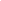 Наши молодые и творческие педагоги подготовили  юмористический номер «Остаться в живых». В выступлении, которого  прослеживалась  идея о том, что без юмора сложно справиться с огромной нагрузкой. По окончанию Фестиваля всем командам вручили Дипломы участников от организаторов мероприятия. Председатель Совета молодых педагогов городской  Верхнепышминской организации Профсоюза  А.А. Елеусизова